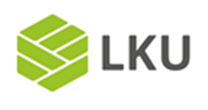 Kredito Unija NerisKLIENTO (FIZINIO ASMENS) ANKETA______[ data ]___________ANKETA PARENGTA ATSIŽVELGIANT Į LIETUVOS RESPUBLIKOS PINIGŲ PLOVIMO IR TERORISTŲ FINANSAVIMO PREVENCIJOS ĮSTATYMO, MOKESČIŲ ADMINISTRAVIMĄ REGLAMENTUOJANČIŲ BEI KITŲ TEISĖS AKTŲ NUOSTATAS, IR VADOVAUJANTIS PRINCIPU „PAŽINK SAVO KLIENTĄ“.INFORMACIJA APIE KLIENTĄVardas, pavardė	Asmens kodas (gim. data  - užsieniečiui)Gyvenamosios vietos adresas (gatvė, namo ir/ar buto numeris, miestas, valstybė)Deklaruotos vietos adresas (gatvė, namo ir/ar buto numeris, miestas, valstybė) Adresas korespondencijai (gatvė, namo ir/ar buto numeris, miestas, valstybė)REZIDAVIMO VALSTYBĖ MOKESČIŲ TIKSLAIS Lietuva Kita valstybė _________________              ______________________     Mokesčių mokėtojo kodas šioje šalyje man nesuteiktas			Mokesčių mokėtojo kodas Kita valstybė _________________              ______________________    Mokesčių mokėtojo kodas šioje šalyje man nesuteiktas			Mokesčių mokėtojo kodasPatvirtinu, kad esu tik nurodytos (-ų) valstybės (-ių) rezidentas mokesčių tikslais  Taip    NeASMENS TAPATYBĘ PATVIRTINANTIS DOKUMENTAS Pasas	 Asmens tapatybės kortelė	 Leidimas gyventi LR Dokumento Nr.	Išdavimo data	Galiojimo terminasINFORMACIJA APIE VEIKLĄ Samdomas darbuotojasDarbovietės pavadinimas, miestas, valstybė	Pareigos			 Besiverčiantis individualia veikla Pensininkas 	 Studentas	 Pašalpos gavėjas Ūkininkas 	 Kita, nurodykite: ____________________________________________________PAGRINDINIS PAJAMŲ ŠALTINIS Atlyginimas	 Individuali veikla	 Pensija / socialinės išmokos Vertybiniai popieriai / dividendai	 Santaupos	 Pašalpa, išlaikymas, gauta parama Parduotas nekilnojamasis turtas	 Stipendija	 Laimėjimai (loterijos / lažybos)  Paskolos / skolintos lėšos 	 Palikimas 	 Pajamos iš šeimos narių / giminaičių  Kitas, nurodykite: ____________________________________VIDUTINĖS MĖNESIO PAJAMOSVidutinis per mėnesį gaunamų pajamų dydis, Eur: _____________SĄSKAITOS ATIDARYMO TIKSLASPiniginėms lėšoms gauti:	Mokėjimams atlikti:	Kitiems tikslams (nurodyti): darbo užmokesčiui	 stipendijai	 įmokoms / mokesčiams	__________________________________ pašalpai	 pensijai	 už komunalines paslaugas	___________________________________  kita __________________________	 kita _______________________KREDITO UNIJOS PASLAUGOS, KURIOMIS PLANUOJAMA NAUDOTIS Pinigų pervedimai (vietiniai)	 Grynųjų pinigų operacijos	 Elektroninė bankininkystė Mokėjimo kortelės	 Indėliai	 Tarptautiniai pinigų pervedimai Valiutos keitimas	 Kreditai	 Kita, nurodykite:_______________________________________________________PLANUOJAMA VIDUTINĖ PINIGŲ APYVARTA SĄSKAITOJE PER MĖNESĮ <= 999 Eur	 1000 – 2999 Eur	 3000 – 4999 Eur 5000 – 9999 Eur	 10000 – 14999 Eur 	 >= 15000 EurPLANUOJAMŲ PINIGINIŲ OPERACIJŲ SKAIČIUS PER MĖNESĮ <= 10 	 11 – 20 	 21 – 30	 >= 31 PLANUOJAMA GRYNŲJŲ PINIGŲ APYVARTA (ĮNEŠIMAS Į SĄSKAITĄ / IŠMOKĖJIMAS / VALIUTOS KEITIMAS) PER MĖNESĮ <= 999 Eur	 1000 – 2999 Eur	 3000 – 4999 Eur 5000 – 9999 Eur	 10000 – 14999 Eur 	 >= 15000 EurPLANUOJAMŲ GRYNŲJŲ PINIGINIŲ OPERACIJŲ SKAIČIUS PER MĖNESĮ <= 10 	 11 – 20	 21 – 30 	 >= 31 SĄSKAITOS KITOSE KREDITO ĮSTAIGOSEKredito įstaigos pavadinimas	Šalis IŠ KOKIŲ ŠALIŲ BUS GAUNAMOS IR Į KOKIAS ŠALIS BUS PERVEDAMOS LĖŠOS (jeigu tai bus atliekama)?Planuojama gauti lėšas iš šalių	Planuojama siųsti lėšas į šalisINFORMACIJA APIE POLITIŠKAI PAŽEIDŽIAMUS (PAVEIKIAMUS) ASMENIS1 Ar Jūs, Jūsų artimieji šeimos nariai2 ar artimi pagalbininkai3 eina ar ne anksčiau nei prieš vienerius metus ėjo svarbias viešąsias pareigas Lietuvos Respublikoje, Europos Sąjungoje, tarptautinėse ar užsienio valstybių institucijose?Aš pats (pati) einu svarbias viešąsias pareigas Ne Taip. Pasirinkite: valstybės vadovas, vyriausybės vadovas, ministras, viceministras arba ministro pavaduotojas, valstybės sekretorius, parlamento, vyriausybės arba ministerijos kancleris; parlamento narys; aukščiausiųjų teismų, konstitucinių teismų ar kitų aukščiausiųjų teisminių institucijų, kurių sprendimai negali būti skundžiami, narys; savivaldybės meras, savivaldybės administracijos direktorius; aukščiausiosios valstybių audito ir kontrolės institucijos valdymo organo narys ar centrinio banko valdybos pirmininkas, jo pavaduotojas ar valdybos narys; ambasadorius, laikinasis reikalų patikėtinis, nepaprastasis pasiuntinys ir įgaliotasis ministras ar aukšto rango ginkluotųjų pajėgų karininkas; valstybės įmonės, akcinės bendrovės, uždarosios akcinės bendrovės, kurių akcijos ar dalis akcijų, suteikiančių daugiau kaip 1/2 visų balsų šių bendrovių visuotiniame akcininkų susirinkime, priklauso valstybei nuosavybės teise, valdymo ar priežiūros organo narys; savivaldybės įmonės, akcinės bendrovės, uždarosios akcinės bendrovės, kurių akcijos ar dalis akcijų, suteikiančių daugiau kaip 1/2 visų balsų šių bendrovių visuotiniame akcininkų susirinkime, priklauso savivaldybei nuosavybės teise ir kurios laikomos didelėmis įmonėmis pagal Lietuvos Respublikos įmonių finansinės atskaitomybės įstatymą, valdymo ar priežiūros organo narys; tarptautinės tarpvyriausybinės organizacijos vadovas, jo pavaduotojas, valdymo ar priežiūros organo narys; politinės partijos vadovas, jo pavaduotojas, valdymo organo narys.Aš esu svarbias viešąsias pareigas einančio asmens artimas šeimos narys 	 Ne	  Taip Vardas, pavardė: ____________________________________________________________________________________________Valstybė, institucija, pareigos: ___________________________________________________________________________________Aš esu svarbias viešąsias pareigas einančio asmens artimas pagalbininkas 	 Ne	  TaipVardas, pavardė: _____________________________________________________________________________________________Valstybė, institucija, pareigos: ___________________________________________________________________________________Patvirtinu, kad esu sąskaitos (-ų) ir joje (jose) esančių piniginių lėšų tikrasis savininkas bei veikiu savo vardu:        TAIP       NE Jeigu pažymėjote „Ne“, tuomet papildomai užpildykite Kliento (fizinio asmens) naudos gavėjo anketą.PATVIRTINIMAI IR GARANTIJOSPatvirtinu, jog šioje anketoje pateikta informacija yra teisinga ir išsami, įsipareigoju nedelsiant informuoti Uniją apie bet kokius pateiktos informacijos pasikeitimus. Įsipareigoju Unijos paslaugomis naudotis tik teisėtais tikslais.Esu informuotas(-a), kad šioje anketoje pateiktų asmens duomenų jungtiniai valdytojai yra Unija (pavadinimas: Kredito unija „Neris“, juridinio asmens kodas: 304772963, adresas: Jogailos g. 4, Vilnius, Vilniaus miesto sav., tel.:+37052797167, el.paštas: info@nerieskreditai.lt) ir Lietuvos centrinė kredito unija (juridinio asmens kodas: 110086034, adresas: Savanorių pr. 363-211 Kaunas, LT-51480, tel.: 8 (37) 200 584).Esu informuotas(-a), kad Unija turi pareigą, prieš priimdama sprendimą suteikti finansines paslaugas, visokeriopai įvertinti mano gebėjimą vykdyti prisiimtus finansinius įsipareigojimus, todėl, Unija, remdamasi savo teisėtu interesu – Unijos teisių ir teisėtų interesų apsaugos ir gynimo; pinigų plovimo ir terorizmo finansavimo prevencijos reikalavimų įgyvendinimo; asmens tapatybės nustatymo; asmens duomenų teisingumo patikrinimo; reikalavimų, susijusių su veiklos rizikos normatyvais, valdymo; kreditingumo įvertinimo; kasdienių operacijų vykdymo; įsiskolinimo valdymo bei nuotolinio paslaugų teikimo užtikrinimo tikslais - gaus bei tvarkys mano asmens duomenis, pateiktus šioje anketoje. Asmens duomenys bus gaunami tiesiogiai iš manęs arba Unijos prašymu, kai būtina sudarytose su manimi sutartyse numatytiems tikslams pasiekti, iš Valstybės įmonės Registrų centro, Valstybės įmonės Centrinės hipotekos įstaigos, Valstybinio socialinio draudimo fondo valdybos prie Lietuvos Respublikos Socialinės apsaugos ir darbo ministerijos, UAB „Creditinfo Lietuva“, Lietuvos banko, komercinių bankų, kitų privačių ar valstybinių įmonių, įstaigų ar institucijų, prieš suteikiant prašomas paslaugas, ir vėliau, visu suteiktų paslaugų naudojimosi laikotarpiu (tiek kartų, kiek yra būtina). Asmens duomenys, pateikti šioje anketoje, ir gauti iš kitų šaltinių, gali būti perduodami teisės aktuose numatytais atvejais ir tvarka tretiesiems asmenims (Lietuvos bankui, Finansinių nusikaltimų tyrimo tarnybai, Valstybės saugumo departamentui, kitoms teisės aktuose numatytoms institucijoms). Suteikus paslaugas, surinkti asmens duomenys bus saugomi iki sutartinių santykių pabaigos ir ilgiau, jei to reikalauja galiojantys teisės aktai. Jeigu dėl kokių nors priežasčių sudarytos sutartys nutrūktų anksčiau numatyto termino, asmens duomenys bus saugomi vykdant teisės aktų reikalavimus, bet ne ilgiau kaip 10 metų. Patvirtinu, jog man yra žinomos mano, kaip duomenų subjekto, teisės: žinoti (būti informuotam) apie asmens duomenų tvarkymą; bet kuriuo metu, duomenų valdytojui pateikus asmens tapatybę patvirtinantį dokumentą, susipažinti su tvarkomais mano asmens duomenimis ir tuo, kaip jie yra tvarkomi, kokiems duomenų gavėjams teikiami ir buvo teikti per paskutinius 1 (vienerius) metus; reikalauti ištaisyti, sunaikinti asmens duomenis arba sustabdyti, išskyrus saugojimą, asmens duomenų tvarkymo veiksmus, kai duomenys tvarkomi, nesilaikant teisės aktų nuostatų; reikalauti, kad tvarkomi asmens duomenys, jeigu jie tvarkomi automatizuotomis priemonėmis, duomenų valdytojo būtų persiųsti kitam duomenų valdytojui arba man, jeigu tai yra techniškai įmanoma bei pateikti skundą Valstybinei duomenų apsaugos inspekcijai.Taip pat esu informuotas (-a), kad duomenų valdytojas gali vykdyti profiliavimą, susijusį su kliento asmens duomenų tvarkymu, automatizuotu ar pusiau automatizuotu būdu, siekdamas įvertinti kliento kreditingumą ir pusiau automatizuotu būdu priimti sprendimą dėl vartojimo kredito suteikimo (nesuteikimo), palūkanų dydžio ir mokamų įmokų dydžio, vykdyti kliento sudarytų sandorių stebėseną, siekiant užkirsti kelią pinigų plovimui bei sukčiavimui. Vykdant automatizuotą (ar pusiau automatizuotą) sprendimų priėmimą gali būti naudojamos matematinės ar statistinės priemonės, vertinančios, pavyzdžiui, kliento gaunamų pajamų ir įsipareigojimų santykį ar pagal vartojimo kredito sutartį kliento mokamų įmokų dydžius ir terminus. Žinau, kad turiu teisę užginčyti tokį sprendimą ir pareikalauti, kad jis būtų peržiūrėtas duomenų valdytojo įgalioto asmens.Duomenis numatytus šioje anketoje pateikti privaloma, kad galima būtų įvertinti asmens mokumą bei patikimumą, todėl nepateikus prašomų asmens duomenų, Unija gali neturėti galimybės įvertinti gebėjimo vykdyti finansinius įsipareigojimus ir todėl gali nesuteikti prašomų finansinių paslaugų. Esu informuotas, kad esant mano teisių pažeidimui, galiu kreiptis į Unijos paskirtą atsakingą asmenį, kurio kontaktai nurodyti Unijos internetiniame puslapyje ar pateikti skundą Valstybinei duomenų apsaugos inspekcijai arba teismui.Kliento vardas, pavardė:                 __________________________________Kliento atstovo vardas, pavardė:    __________________________________Kliento ar Kliento atstovo parašas: __________________________________PILDO KREDITO UNIJAAnketą priėmusio unijos darbuotojo pareigos, vardas, pavardė, parašas: ___________________________Data: ______________________TelefonasMob. telefonasEl. paštasDokumentą išdavusi institucija, valstybėPilietybė  Teisinių paslaugų teikimas, advokato praktika, notaro veikla Loterijų, azartinių lošimų organizavimu ir vykdymas Veikla, susijusi su juodaisiais, spalvotaisiais arba tauriaisiais (retaisiais) metalais, brangakmeniais, juvelyriniais dirbiniais, meno kūriniais Prekyba transporto priemonėmis Prekyba nekilnojamuoju turtu Finansinių ataskaitų audito veikla Asmens sveikatos priežiūra Aukcionų organizavimas ir vykdymas Turizmo ar kelionių organizavimas Didmeninė prekyba alkoholiniais gėrimais ir kitais alkoholio produktais, tabako gaminiais Prekyba naftos produktais Farmacinė veikla Kita, nurodykite:_________________________________1Politiškai pažeidžiamas (paveikiamas) asmuo – fizinis asmuo, kuriam yra arba buvo patikėtos svarbios viešosios pareigos, ir tokio asmens artimieji šeimos nariai arba artimi pagalbininkai.2Artimas šeimos narys – sutuoktinis, asmuo, su kuriuo registruota partnerystė (toliau – sugyventinis), tėvai, broliai, seserys, vaikai ir vaikų sutuoktiniai, vaikų sugyventiniai.3Artimas pagalbininkas – (i) fizinis asmuo, kuris su svarbias viešąsias pareigas einančiu ar ėjusiu asmeniu yra to paties juridinio asmens ar juridinio asmens statuso neturinčios organizacijos dalyvis arba palaiko kitus dalykinius santykius, arba (ii) fizinis asmuo, kuris yra vienintelis juridinio asmens ar juridinio asmens statuso neturinčios organizacijos, įsteigtos ar veikiančios de facto siekiant turtinės ar kitokios asmeninės naudos svarbias viešąsias pareigas einančiam ar ėjusiam asmeniui, naudos gavėjas.